-  Choose the suitable preposition from the list to complete the sentences :       ( 2pts)             in front of – behind – in – opposite – below- on – next to – above - between You want to go the bank, Complete the dialogue ( look at the map)                                   ( 5 pts)Abane Ramdane street1-The café is ……the town hall.2-The supermarket is……. the post office.3-The hospital is……the restaurant and the library.4-The school is…….the bank. 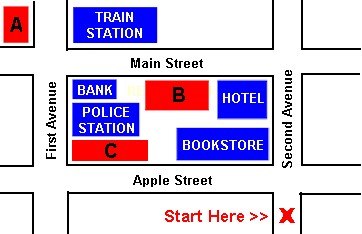  You:  Excuse me, …………   to the bank, please?Policeman:  ……………. Second Avenue to Main Street, then turn……….. The bank is the third……………on your…………, opposite the ……….and next to the………You: ………………much.Policeman: ............welcome.    